GÜNLÜK EMNİYET KONTROL ÇİZELGESİŞube Müdürlüğü Adı : İdari ve Mali İşler Şube MüdürlüğüODA NO: ……Emniyet Memurluğu personeli tarafından yapılmıştır.1-ÇALIŞMA ODALARI:Emniyete alınması gereken dolap, kasa,  masa, vb. uygun  şekilde  kitlenmiştir.  Açıkta kilitsiz masa, kasa, dolap ve kitaplardaGizlilik dereceli ve Tasnif Dışı evrak yoktur.Çöp sepetleri boşaltılmıştır.Odada yangın çıkmasına elverişli bir durum yoktur.Bütün pencereler kapalı ve emniyet sürgüleri sürgülüdür. Elektrikler söndürülmüş, çalışır durumlarda cihaz bırakılmamıştır.(*)Kontrolü müteakip kapılar kitlenmiş ve anahtarları Nöbetçi Memurluğuna/Güvenlik görevlilerine teslim edilmiştir.(*)2-MAHFUZ ODALAR:Bütün pencereler kapalı ve emniyet sürgüleri sürgülüdür.Kontrolü müteakip kapılar kitlenmiş ve anahtarları Nöbetçi Memurluğuna/Güvenlik görevlilerine teslim edilmiştir.Odada yangın çıkmasına elverişli bir durum yoktur. Elektrikler söndürülmüş, çalışır durumlarda cihaz bırakılmamıştır.NOT: 1 - (*) İşaretli maddelerden Emniyet Memuru/Nöbetçi Memur sorumludur.            2 - Mahfuz odalardaki durumlardan Emniyet Memuru/Nöbetçi Memur Sorumlu değildir. Kapının kapalı olduğunu ifade eder.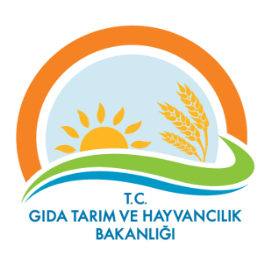 T.C.ADANA VALİLİĞİİL GIDA, TARIM VE HAYVANCILIK MÜDÜRLÜĞÜ        AY   YIL   GÜNADI SOYADIOdayı sonterk edenşahıs1.KontrolOdayı sonterk edenşahıs1.KontrolEmn.Me./Nöbetçi Memur2. KontrolEmn.Me./Nöbetçi Memur2. Kontrol Diyecekler    GÜN ADI SOYADIOdayı sonterk edenşahıs1.KontrolOdayı sonterk edenşahıs1.KontrolEmn.Me./Nöbetçi Memur2. KontrolEmn.Me./Nöbetçi Memur2. Kontrol  Diyecekler   GÜNADI SOYADIİmza SaatİmzaSaat Diyecekler    GÜN ADI SOYADIİmzaSaatİmzaSaat  Diyecekler1	1172	2183333	319ghmgkgk4	4205	52163	6227	723824925102611	1127122813291430153116